Concours des Adhérents 2020   Lundi 17 août à 14h00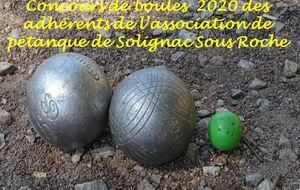 Voici l'ensemble des principes de ce concours:Il se déroulera comme un jour de jeu normal le lundi 17 août à partir de 14h00Aucune publicité extérieure à l'association ne sera faite, il ne s'agit pas de faire venir des "extérieurs" mais de faire une après-midi de jeu ludique.Chaque doublette sera obligatoirement composée de 1 adhérent + son invité non adhérent (fils, épouse, frère, ami...). Des doublettes entre adhérents pourront être faites si le choix d'un invité est difficile. Aucune doublette "extérieure" ne sera acceptée.Le coût de l'inscription sera de 10 Euros/doublette, soit 5 Euros/personne (mise non récupérable)La doublette gagnante gagnera un lot de charcuterie du type "belle rosette"En fin de concours, un tirage au sort aura lieu entre toutes les doublettes inscrites pour gagner 2 repas gastronomiques au "Pinatou"Un casse-croûte terminera la journée, avec le principe habituel: gratuit pour les adhérents et 5 Euros pour les invités.Toutes les boissons seront au prix habituel, sauf la bière pression si nous la mettons en place (1.5 Euros)Nous demanderons ce jour là à chacun de prendre quelques mesures sanitaires individuelles plus systématiques: du gel hydro alcoolique sera à disposition et utilisé entre chaque partie, nous nous laverons les mains uniquement aux toilettes et non à l'évier, seules quelques personnes seront habilitées à servir et à être dans l'espace buvette. Chaque adhérent viendra avec son mètre pour éviter de voir des mètres passer entre toutes les mains. Nous essayerons de faire une photo de groupe "avec masque" pour avoir un souvenir de cet évènement en cette année si particulière (chaque participant amènera donc un masque).Merci de vous inscrire au plus vite afin de faciliter l'organisation de cette journée. Précisez bien si vous resterez pour le casse-croûte du soir.Si nous avions 3 ou 4 personnes volontaires (non adhérent) pour aider et servir à la buvette ce serait formidable, cela permettrait à tous les adhérents d'être disponibles pour jouer, merci de nous dire qui serait volontaire. 